Chico Area Recreation and Park District “Helping People Play”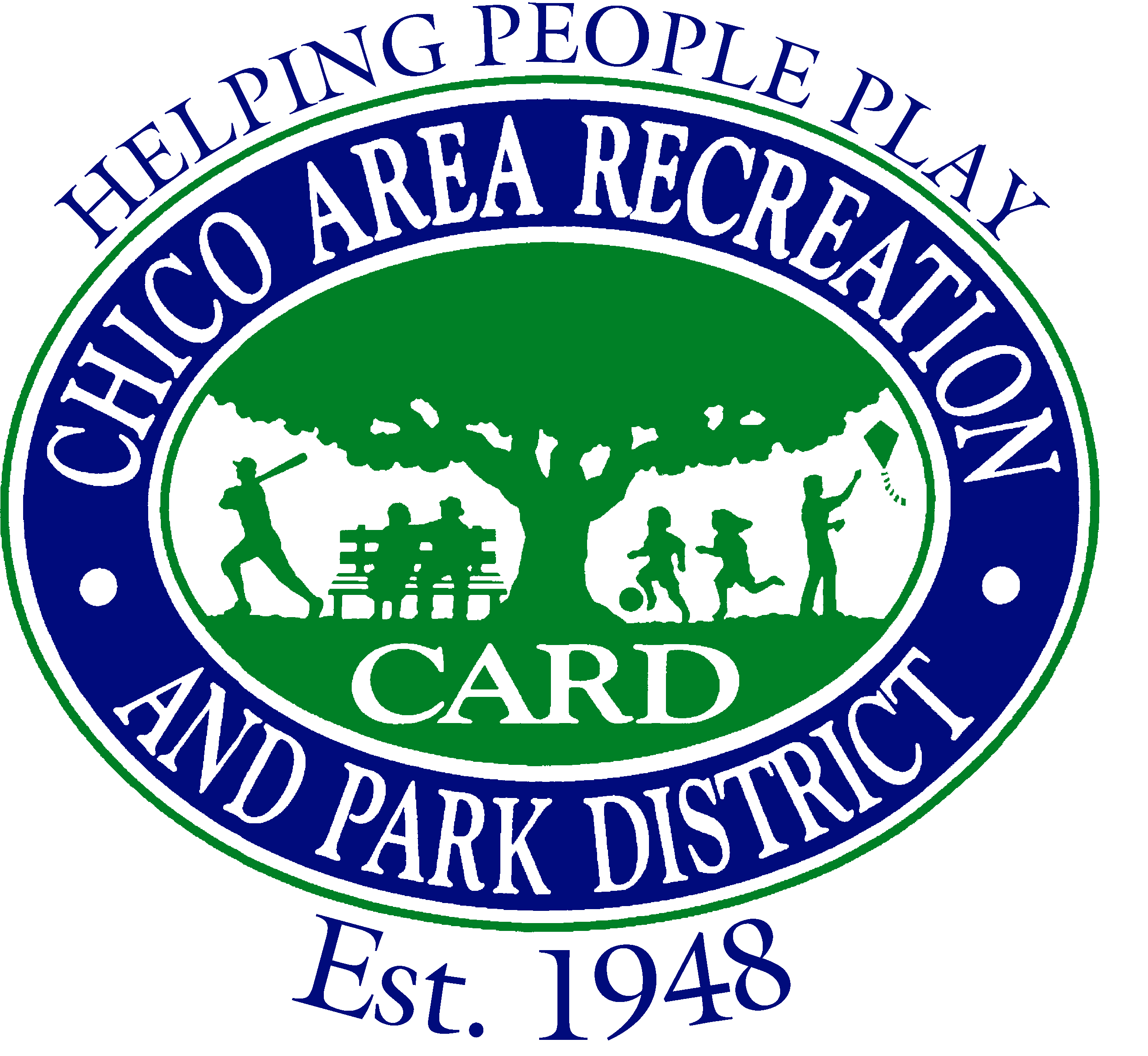 Application for Appointment to a Special District Vacancy InstructionsIf you are interested in serving on a Special District Board of Directors, please complete this application and return it to:All applications are due by September 28, 2012, by 5:00 p.m.  You must attend the Special Board Meeting of the Chico Area Recreation and Park District on October 11, 2012, at 6:00 p.m., at the CARD Community Center, 545 Vallombrosa Avenue, Chico, California.  At that time, you will be advised by the District Board if your appointment is confirmed.  Name:________________________________________    Date:_________________Residence Address:____________________________________________________Business or Mailing Address:_____________________________________________Phone (Daytime)  _______________________   (Evening)  _____________________Statement of Qualifications:Please briefly describe your qualifications and why you are interested in serving on the Board of Directors.  Certification:I certify that the information contained in this application is true and correct.  I authorize the verification of the information in this application. ________________________________			_____________________Signature								DateWORK/VOLUNTEER EXPERIENCE WORK/VOLUNTEER EXPERIENCE WORK/VOLUNTEER EXPERIENCE WORK/VOLUNTEER EXPERIENCE WORK/VOLUNTEER EXPERIENCE Organization CityPositionFrom    ToEDUCATIONEDUCATIONEDUCATIONEDUCATIONInstitutionMajorDegreeYears Attended